Прийом до 1 класу (2020 — 2021 навчальний рік)Шановні батькимайбутніх першокласників! У період з 04.04.2020 по 31.05.2020 буде здійснюватись прийом документів та зарахування до 1-их класів дітей, які проживають на закріпленій території обслуговування.Територія обслуговуваннязагальноосвітньої школи І-ІІІ  ступенів №6 ім. Житниченка І.В.(вул. Раскової, 1-А)      Порядок зарахування до 1-го класу Шановні батьки!У 2020 році в місті Бердичеві прийом до 1-х класівбуде здійснюватися без конкурсного відбору.    Прийом документів для зарахування в 1-ші класи      з 04.04.2020 року по 31.05.2020 рокуГодини прийомудокументів дітей для вступу до 1-го класу з 04 квітня по 31  травня 2020вівторок 09.00-16.00середа     09.00-16.00четвер    09.00-16.00Запишіться на прийом до директора за телефоном 6-30-36 та віддайте всі необхідні документи для зарахування в школу (при собі мати документ, що засвідчує особу батьків або осіб, що їх замінюють, оригінал свідоцтва про народження):1. заява                            2.  копія свідоцтва                    3. Оригінал                           батьків                               про народження                         медичної довідки                                                                                                                      086-1/о 4.Копія документу, що підтверджує місце проживання дитини чи одного із її батьків на території обслуговування закладу освіти.Право на першочергове зарахування мають діти,які проживають на закріпленій території обслуговування (мікрорайон).Якщо ви бажаєте, щоб ваша дитина відвідувала  школу, закріплену не за вашим місцем проживання, потрібно залишити заяву на вільні місця в обраному закладі/закладах.Заяви до шкіл на вільні місця подають всі бажаючі, незалежно від місця проживання (іншого району/міста).Якщо кількість заяв перевищуватиме кількість наявних вільних місць, педагогічна рада школи прийматиме рішення щодо способу їх заміщення, про що ви дізнаєтеся в обраній вами школі.        Перелік документів,які підтверджують місце проживання1. Паспорт громадянина України (тимчасове посвідчення громадянина України, посвідка на постійне проживання, посвідка на тимчасове проживання, посвідчення біженця, посвідчення особи, яка потребує додаткового захисту, посвідчення особи, якій надано тимчасовий захист, довідка про звернення за захистом в Україні) одного з батьків дитини;2. Довідка про реєстрацію місця проживання/перебування особи (дитини або одного з її батьків), що видається відповідно до Правил реєстрації місця проживання та Порядку передачі органами реєстрації інформації до Єдиного державного демографічного реєстру, затверджених постановою Кабінету Міністрів України від 02 березня 2016 року № 207;3.Витяг з Єдиного державного демографічного реєстру щодо реєстрації місця проживання/перебування особи (дитини або одного з її батьків);4. Довідка про взяття на облік внутрішньо переміщеної особи;5. Документ, що засвідчує право власності на відповідне житло (свідоцтво про право власності, витяг з Державного реєстру речових прав на нерухоме майно, договір купівлі-продажу тощо);6. Рішення суду, яке набрало законної сили, про надання особі права на вселення до житлового приміщення, визнання за особою права користування житловим приміщенням або права власності на нього, права на реєстрацію місця проживання;7. Документ, що засвідчує право користування житлом (договір найму, піднайму, оренди тощо), укладений між фізичними особами за умови, що користування відповідним житлом є реальним і здійснюється за згодою та волевиявленням власника майна; засвідчення цих двох обставин може відбуватися в різний, але прийнятний спосіб чи укладений між юридичною і фізичною особами, зокрема щодо користування кімнатою в гуртожитку;8. Довідка про проходження служби у військовій частині (додаток 10 Правил реєстрації місця проживання, затверджених постановою Кабінету Міністрів України від 02 березня 2016 року № 207);9. Акт обстеження умов проживання (додаток 9 до Порядку провадження органами опіки та піклування діяльності, пов’язаної із захистом прав дитини, затвердженого постановою Кабінету Міністрів України від 24 вересня 2008 року № 866);10. Акт обстеження матеріально-побутових умов (затверджений наказом Міністерства праці та соціальної політики України від 28 квітня 2004 року № 95, зареєстрованим в Міністерстві юстиції України 08 червня 2004 року за № 703/9302). 6 ПРАВИЛ БАТЬКАМ МАЙБУТНЬОГО ПЕРШОКЛАСНИКА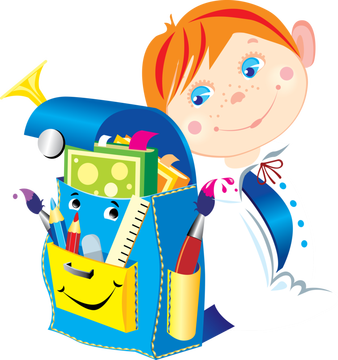 Ці 6 порад психолога допоможуть полегшити адаптаційний період першокласника в школі, а також підкажуть батькам правильну лінію поведінки на цьому новому етапі життя.Зберігайте спокій і впевненість в тому, що все буде добре. Звичайно, кожна мама чи тато хвилюються за свою дитину, особливо в такий відповідальний момент – перший раз в перший клас. Але пам’ятайте, що саме своїм настроєм і своїми думками, ми формуємо у дитини установку на майбутнє навчання в школі. Тому намагайтесь продемонструвати дитині свою впевненість в тому, що все буде добре, свій спокій і віру в сина/дочку. Ні в якому разі не лякайте дитину школою, стримуйте свої побоювання і острахи. Просто вірте в свою дитину і сприймайте її такою, як вона є.Формуйте позитивне ставлення до школи і вчителів, але водночас будьте чесними.Не варто ідеалізувати школу, говорячи, що там буде безмежно весело, цікаво, захоплююче. Слід говорити правду про можливі труднощі, про необхідність слухати вчителя, виконувати інструкції, які інколи не подобаються. Але обов’язково переконуйте дитину в тому, що все буде добре, що вона справиться, зможе знайти те, що їй до душі, знайде друзів і отримає радість від пізнання нового.Завжди позитивно відзивайтеся про школу і вчителів. Діти в такому віці все ще дуже залежні від батьківської думки. Вони складають свою думку, своє враження про щось нове (в даному випадку про школу) на основі висловлювань і ставлень батьків. Тому, якщо ви хочете, щоб вчитель став авторитетом для вашого першокласника, ніколи не говоріть поганого про нього при дитині. Це сприятиме гарній поведінці дитини в школі і додасть мотивації до навчання.Уникайте додаткових стресів і навантажень. Ніколи не відправляйте дитину одночасно в перший клас і якусь секцію або гурток. Початок навчання у школі і так є серйозним стресом для 6-7-річних дітей. Тому, якщо заняття спортом і музикою здаються вам необхідною частиною виховання вашої дитини, почніть водити її туди за рік до початку навчання або після того, як диина адаптується. Повноцінний відпочинок на цьому етапі дуже важливий. Тому нехай дитина проводить більше вільного часу на свіжому повітрі, граючись з друзями.Слідкуйте за режимом дня і повноцінним харчуванням. Розпорядок дня, який не змінюється, допоможе дитині швидше адаптуватися до нових умов. Якщо ваш першокласник – шестирічка, то бажаний і денний сон хоча б на одну годину. Особливо зверніть увагу на харчування дитини. У її раціоні повинні бути присутніми білки (м’ясо, риба, сир, яйця), молочні продукти, вершкове і рослинне масло, свіжі овочі і фрукти, соки. Організм зараз як ніколи потребує додаткової енергії, адже справитися і пристосуватися до нових умов – досить серйозне завдання.Будьте особливо уважними до почуттів дитини в перші місяці. Не пропускайте труднощі, які можливо, виникнуть у дитини. Слухайте сина/дочку, говоріть про школу, про події, про почуття. Намагайтеся разом знаходити шляхи, розповідайте про себе в шкільні роки. Будьте з дитиною більш терплячими і чуйними, щоб вона відчувала спокій і підтримку вдома.Успіхів вам! Типова освітня програма для 1-их класів розроблена під керівництвом О.Я. СавченкоДля організації навчального процесу з учнями 1-их класів в 2020-2021  н.р. вибрані такі підручники:«Українська мова. Буквар» Іщенко О.Л., Логачевська С.П. «Англійська мова» Доценко І. В., Євчук О. В., Губарєва С.С«Математика» Логачевська С.П., Логачевська Т.А., Комар О.А. «Я досліджую світ» Бібік Н.М., Бондарчук Г.П.«Мистецтво» Рубля Т. Є., Щеглова Т. Л., Мед І. Л.Перелік підручників,за якими будуть навчатися учні 2-их класів (НУШ)  в 2020-2021 н.р.(здійснено замовлення):Українська мова та читання. Частина перша «Українська мова» (автор К. Пономарьова), частина друга «Читання» (автор О.Савченко).«Математика» підручник  авт. : С.О. Скворцова, О.В. Онопрієнко.«Англійська мова» Губарєва С. С., Павліченко О. М., Залюбовська Л. В.«Я досліджую світ» підручник (у 2-х частинах) авт Гільберг Т. Г., Тарнавська С. С., Павич Н. Н. «Мистецтво» підручник  авт.: О.В. Калініченко,          Л.С. Аристова.